Fiche d’inscription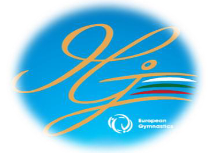 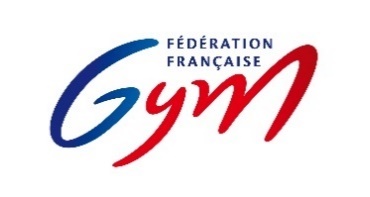 Golden Age 2024Burgas (Bulgarie) - 22 au 27 septembre 2024A retourner pour le 25 novembre 2023 à la FFGymCette fiche d’inscription marque le début officiel de la procédure d’engagement de votre groupe pour participer au Golden Age 2024 à Burgas du 22 au 27 septembre 2024.Elle précise les différentes étapes de la procédure fédérale d’inscriptions et règlements financiers que la structure s’engage à respecter.Cette fiche est à retourner pour le 25 novembre 2023 à l’adresse suivante : alicia.olanier@ffgym.frJe soussigné(e) Mr ou Mme	 agissant en qualité de Président(e) de la structure (préciser le nom du club ou comité porteur de l’engagement) ……………………………..……………………………………………………………………………………………………………………………………..Souhaite procéder :À l’inscription d’un groupe de 	 (nombre) participants au Golden Age 2024, soit :……… femmes……..  hommesLe nom du groupe engagé est ……………………………………………………………………………..Nombre de participants porteurs de handicap : …………………………Nombre de participants utilisant un fauteuil roulant : …………………………Information à propos de participants ayant des besoins spécifiques : ………………………………………………………………………………………………………………………………………………………………………………………………………………………………………………………………………………………………………………………………………………………………………………………………………………………………………………………………………………………………………………………………………………………Nom du responsable du groupe : ……………………………………………………….Adresse mail du responsable du groupe : ……………………………………………………….Coordonnées téléphoniques du responsable du groupe : …………………………………………………                                             Etapes d’inscriptions et règlements financiers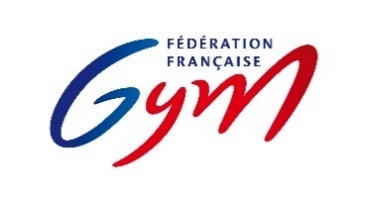 Golden Age 2024Burgas (Bulgarie) - 22 au 27 septembre 2024Etape 1 :  Inscription provisoire du groupe : 25 novembre 2023 (délai de rigueur)1 - Cette période doit permettre aux structures de :S’engager officiellement ;Transmettre à la FFGym le nom de son groupe, le nombre provisoire de participants, le nombre de femmes et d’hommes participants, le nom du responsable du groupe, son adresse mail et ses coordonnées téléphoniques ;Régler l’acompte de la carte de participant d’un montant de 20 € par participant (non remboursable) ;La carte de participant inclut :Transports locaux dans la ville de Burgas pendant le Golden Age 2024Entrée à toutes les cérémonies (ouverture, clôture et gala) Ateliers workshops, City performances, Forum, Musées Elle ne comprend pas : Transport jusqu’à BurgasHébergementRepas et boissonsTransferts aéroport de Burgas ou Varna (cf tarifs COL)Pack Tenues France ou réassort 2 - Cette période doit permettre aux structures de :S’inscrire définitivement ;Adresser le tableau complété des commandes Tenues France ou réassort (document joint) ;Réserver l’hébergement et les repas auprès du COL (document transmis ultérieurement) ;S’inscrire aux Workshops (document transmis ultérieurement) ;Régler 50% paiement de la carte de participant et accompagnement fédéral (déduction de l’acompte des 20 euros) ;Régler 100% paiement du pack Tenues ou réassort ;Transmettre la candidature et la vidéo pour le gala EG, pour les structures qui souhaitent présenter leur production. Pack Tenue FranceLa tenue France valable pour participer au Golden 2024 (même pack Tenues France que l’Eurogym et Golden Age 2022 et la Gymnaestrada 2023) peut être utilisée.Vous trouverez ci-dessous, le coût pour le pack Tenues France/réassort qui est éventuellement à ajouter au coût de participation pour les participants qui ne sont encore pas dotés.Le tableau de commande pack Tenues France ou réassort est à compléter et à renvoyer à la FFGym.Représentation Gala Eurogym :Les structures qui souhaitent présenter leur production au Gala EG du Golden Age, doivent déclarer leur intérêt et soumettre une vidéo de leur prestation à alicia.olanier@ffgym.fr3 - Cette période doit permettre aux structures de :Transmettre l’inscription nominative et finale du groupe (document transmis ultérieurement) ;Transmettre les horaires d’arrivée et de départ ainsi que les demandes de transferts (document transmis ultérieurement) ;S’inscrire aux City Performance, Forum et Excursions (document transmis ultérieurement) ;Régler le solde de la carte de participant et accompagnement fédéral ;Régler l’hébergement ;Régler les repas ;Régler les transferts.Règlements financiers etconditions de remboursementRèglements financiers : *Virement bancaire : Les virements bancaires sont à effectuer selon le RIB joint.               Merci d’indiquer pour l’ordre du virement (Golden Age – Nom du groupe)Conditions de remboursement : Annulation de participation à la demande du groupe ou interdiction déplacement international :Pas de remboursement des : 20 euros d’acompte (par participant) pour la carte de participant ;125 euros du pack tenues ou montant du réassort.Remboursement : A partir du 15 avril 2024 : plus aucun remboursementPoint de vigilance : Couverture médicale et Assurance annulation : Un médecin fédéral est prévu dans la délégation fédérale ;Tous les membres de la délégation devront être licenciés 2025 ;Il est fortement recommandé de souscrire à une assurance afin de couvrir les remboursements des différents frais relatifs à une annulation éventuelle de l’évènement ;Les frais de la carte de participant (20 euros) ne sont pas remboursables.Je soussigné(e) Président(e) de la structure ……………………………, m’engage à :Participer dans la délégation française aux différents temps de la manifestation ;Equiper chaque participant de mon groupe, de la tenue fédérale officielle (pack complet ou réassort) ;Respecter la règlementation sportive de l’European Gymnastics (EG) relative au Golden Age ;Respecter les étapes d’inscriptions et règlements financiers mis en place par la FFGym pour cet évènement ;Régler à la FFGym l’ensemble des services et prestations demandés dans le cadre de la participation du groupe à l’événement.Cachet de la structure                                                           			      Date et Signature du ou de la Président(e)Nombre de participantsCoût total (€)Acompte de la carte de participant (non remboursable)…… X 20 €Nombre de participantsCoût total (€)50% carte de participant et accompagnement fédéral (hébergement via le COL - 185 euros) - déduction de l’acompte des 20€….. X 82,50 euros50% carte de participant et accompagnement fédéral (sans hébergement via le COL - 260 euros) – déduction de l’acompte des 20€…. X 120 euros100% Pack tenues ou réassort125 euros ou montant du réassortCOMPOSITION DU PACK TENUE France ERREAPRIX1 Survêtement (veste et pantalon)57,00 €1 Casquette11,00 €1 Coupe-vent21,00 €1 Pack 2 tee-shirts18,00 €1 Sac à dos18,00 €Montant du pack complet125,00 €Nombre de participantsCoût total (€)50% carte de participant et accompagnement fédéral (hébergement via le COL - 185 euros) ….. X 82,50 euros50% carte de participant et accompagnement fédéral (sans hébergement via le COL - 260 euros)…. X 120 euros100% Paiement hébergementMontant en fonction de l’hôtel retenu100% Paiement repasMontant en fonction des repas100% des transfertsMontant en fonction du nombre de personnes